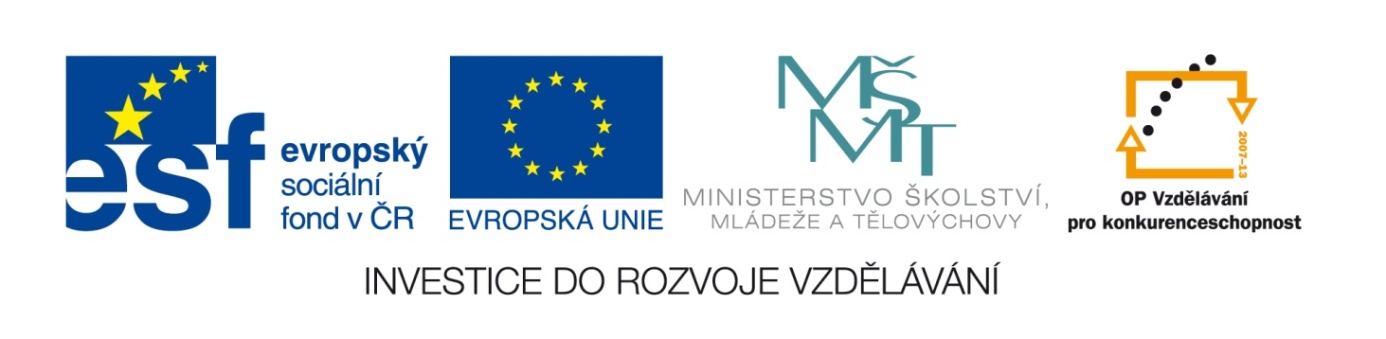 Označení materiálu: 	 		VY_32_INOVACE_STEIV_MATEMATIKA1_18Název materiálu:			Soustava lineárních rovnicTematická oblast:	Matematika 1. ročník /E obory/ 	Anotace:	Pracovní list slouží k procvičení postupu řešení soustavy lineárních rovnic.Očekávaný výstup:	Ovládá řešení soustavy lineárních rovnic, vysvětlí postupy řešení metodou sčítací, dosazovací a srovnávací.Klíčová slova:	Soustava lineárních rovnic, ekvivalentní úpravy rovnic, metoda sčítací, dosazovací a srovnávacíMetodika: 	Slouží k vysvětlení řešení jednoduchých soustav lineárních rovnic metodou sčítací, dosazovací a srovnávací. Pracovní list lze rozeslat žákům elektronicky či elektronicky použít ve výuce.Obor:					Stravovací a ubytovací služby, Strojírenské práceRočník:					1.Autor: 					Ing. Ivan ŠtevulaZpracováno dne: 			24. 3. 2013Prohlašuji, že při tvorbě výukového materiálu jsem respektoval(a) všeobecně užívané právní a morální zvyklosti, autorská a jiná práva třetích osob, zejména práva duševního vlastnictví (např. práva k obchodní firmě, autorská práva k software, k filmovým, hudebním a fotografickým dílům nebo práva k ochranným známkám) dle zákona 121/2000 Sb. (autorský zákon). Nesu veškerou právní odpovědnost za obsah a původ svého díla.Soustava lineárních rovnicVynásobte rovnice tak, aby se součet neznámé „x“ po sečtení rovnic rovnal 0.2x – 5y = 3    					4x – 3y = 53x + 2y = 4						2x + 5y = 2– 2x – 5y = 3    					3x – 3y = 5   3x – 2y = 4						2x – 5y = – 64x – 3y = 5    					4x + 3y = 52x + 3y = 4						3x + 2y = 42x + 5y = 1    					2x – 4y = 78x – 2y = 1						4x + 3y = 8Vynásobte rovnice tak, aby se součet neznámé „y“ po sečtení rovnic rovnal 0.3x – 5y = 7    					4x + 3y = 14x – 3y = 2						6x + 5y = 32x – 5y = 8    					3x – 7y = 24x + 3y = 4						2x + 5y = 26x – 3y = 5    					4x + 3y = 12x – 5y = 4						6x + 5y = 34x – 3y = 3    					2x – 5y = 52x + 5y = 4						6x + 4y = 7Řešte soustavu rovnic metodou sčítací, nezapomeňte provést zkoušku správnosti řešení.2x – 5y = 3    					3x + 2y = 1						4x – 3y = 52x + 5y = 2– 2x – 5y = 3    					   3x – 2y = 4						4x – 3y = 5    					2x + 3y = 4						4x + 3y = 53x + 2y = 42x + 5y = 1    					8x – 2y = 1						2x – 4y = 74x + 3y = 8Řešte soustavu rovnic metodou dosazovací, nezapomeňte provést zkoušku správnosti řešení.2x – 5y = 3    					3x + 2y = 1						4x – 3y = 52x + 5y = 2– 2x – 5y = 3    					   3x – 2y = 4						4x – 3y = 5    					2x + 3y = 4						4x + 3y = 53x + 2y = 42x + 5y = 1    					8x – 2y = 1						2x – 4y = 74x + 3y = 8Řešte soustavu rovnic metodou srovnávací, nezapomeňte provést zkoušku správnosti řešení.2x – 5y = 3    					3x + 2y = 1						4x – 3y = 52x + 5y = 2– 2x – 5y = 3    					   3x – 2y = 4						4x – 3y = 5    					2x + 3y = 4						4x + 3y = 53x + 2y = 42x + 5y = 1    					8x – 2y = 1						2x – 4y = 74x + 3y = 8